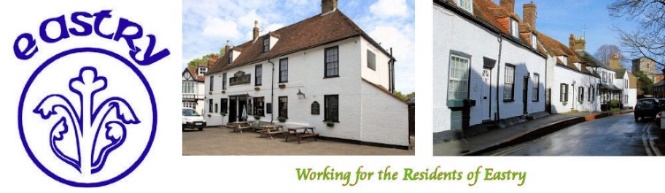 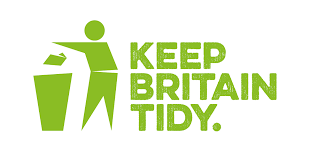 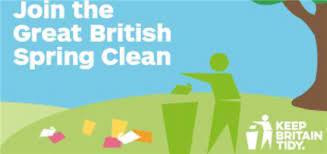 Now that Lockdown is easing, Eastry Parish Council are arranging a belated “Great British Spring Clean” Litter Pick in Eastry on SATURDAY 3rd July 2021.By this time, we hope the weather is good, and “social distancing” will be just  a memory, so come along and help keep your village neat and tidy. The Village Caretaker, Richard, who you have seen around Eastry, does an excellent job in keeping the village clean and clear of litter, but there are some areas around the village that require more people to undertake a safe and effective litter pick.  So, take part in the litter pick, and meet some of your Parish councillors at: The Main Eastry Car Park (by the Vets) at 10:00 am on Saturday 3rd JulyWe plan to pick litter for a couple of hours in selected locations around the village, and then return to the 5 Bells for refreshments and a bacon roll.Just wear suitable clothing, bring garden gloves, and also bring your enthusiasm to maintain a clean and tidy village, and you will be most welcome. Visi-vests and litter pickers will be provided.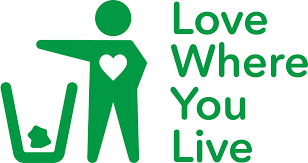 